PETAK, 20.3.2020. 2. a razredVJERONAUK, udžbenik str. 64. i 65.Učenici trebaju pročitati tekst u udžbeniku pod naslovom ISUSA OSUĐUJU na 64. i 65. stranici.Nacrtati i obojati križ preko cijele stranice.TZKVozite bicikl, romobil, rolajte.Igrajte se loptom i skačite, pravocrtno hodajte.PRIRODA I DRUŠTVO, udžbenik str.22. i 23. Riješi zadatke na 22. i 23. stranici radnog udžbenika.  Kako si se osjećao/la rješavajući ove zadatke? Oboji.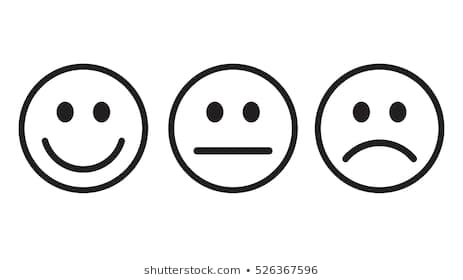 MATEMATIKA DOPUNSKA1.Označi dvije točke i imenuj ih.2. Nacrtaj  dužinu AB i točke M i N koje joj ne pripadaju, te točku R koja joj pripada.Točke A i B su ______________________    ______________________dužine AB.3.a)  Imenuj točke i dužine na crtežu prema opisu: Dužine PS i KL se sijeku. 				 M pripada PS. 	Zakrivljena crta siječe dužinu ZR.			 V pripada ZR.b) U gornjem zadatku nacrtaj A koja pripada KL i izlomljenu crtu koja spaja M i V.4. Što je dužina?___________________________________________________________________________ 5. Najkraća crta koja spaja dvije točke je: a) ravna					        b) zakrivljena					        c) izlomljena6. S koliko ravnih crta možemo spojiti dvije točke?_____________________  Nacrtaj:Što si dobio/la? ________________________